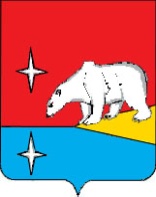 АДМИНИСТРАЦИЯГОРОДСКОГО ОКРУГА ЭГВЕКИНОТПОСТАНОВЛЕНИЕО внесении изменения в Порядок предоставления субсидии из бюджета городского округа Эгвекинот на возмещение затрат, фактически понесенных организациями в ходе выполнения поисково-спасательных мероприятий и мероприятий по отпугиванию и вытеснению белых медведей, утвержденный Постановлением Администрации городского округа Эгвекинот от 29 июня 2020 г. № 250-паВ целях уточнения отдельных положений муниципального правового акта городского округа Эгвекинот, Администрация городского округа ЭгвекинотП О С Т А Н О В Л Я Е Т:1. Внести в Порядок предоставления субсидии из бюджета городского округа Эгвекинот на возмещение затрат, фактически понесенных организациями в ходе выполнения поисково-спасательных мероприятий и мероприятий по отпугиванию и вытеснению белых медведей, утвержденный Постановлением Администрации городского округа Эгвекинот от 29 июня 2020 г. № 250-па следующее изменение:1.1. Пункт 1.4 Порядка изложить в следующей редакции:«1.4. Получателями Субсидии могут являться следующие юридические лица: Муниципальное казенное учреждение «Административно-хозяйственная служба, Единая дежурно-диспетчерская служба, архив городского округа Эгвекинот», Муниципальное унитарное предприятие  жилищно-коммунального хозяйства «Иультинское»; Муниципальное унитарное предприятие сельхозтоваропроизводителей «Пионер» Иультинского муниципального района; Общество с ограниченной ответственностью «Иультинское дорожное ремонтно-строительное предприятие»; Непубличное акционерное общество «Чукотская торговая компания» (далее – Получатели).».2. Настоящее постановление обнародовать в местах, определенных Уставом городского округа Эгвекинот, и разместить на официальном сайте Администрации городского округа Эгвекинот в информационно-телекоммуникационной сети «Интернет».3. Настоящее постановление вступает в силу со дня обнародования.4. Контроль за исполнением настоящего постановления оставляю за собой. Глава Администрации                                                                                         Р.В. Коркишкоот  7 сентября 2020 г.                  № 396 -пап. Эгвекинот